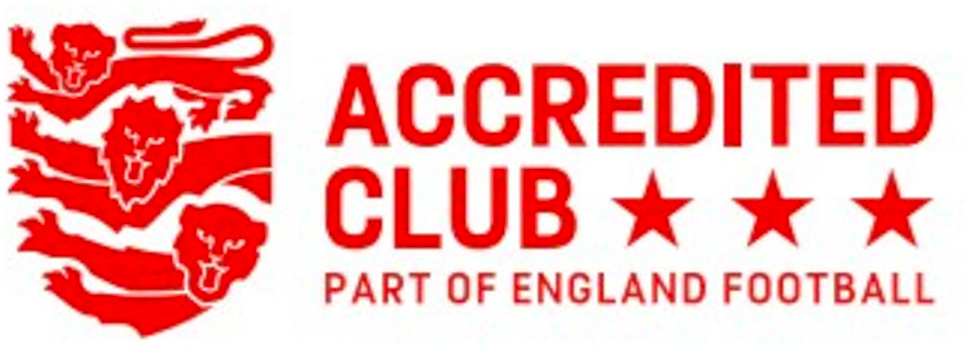 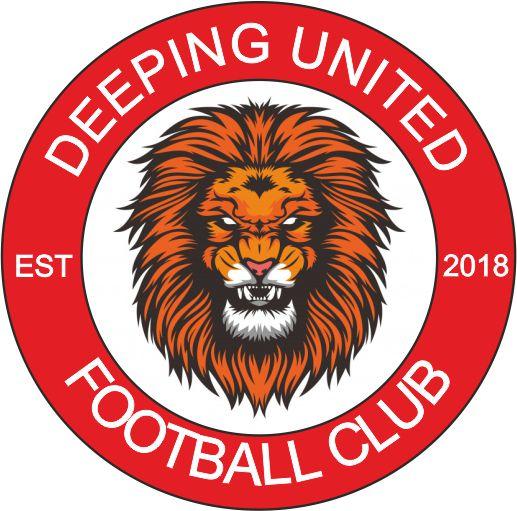 Deeping United FC – Medical Emergency Action Plan – Training VenueNearest Hospital:Club NameDeeping United Football ClubClub AddressStaniland Way, Werrington, PeterboroughPostcodePE4 6NAWelfare OfficerAmanda Sylvester - 07976 557041ItemLocationDefibrillatorAED is in the reception of the leisure centreAnother AED is located at in Werrington at 1 Amberley Slope, Peterborough, PE4 6QGStretcherA stretcher is not available1st Aid RoomA first aid room is not available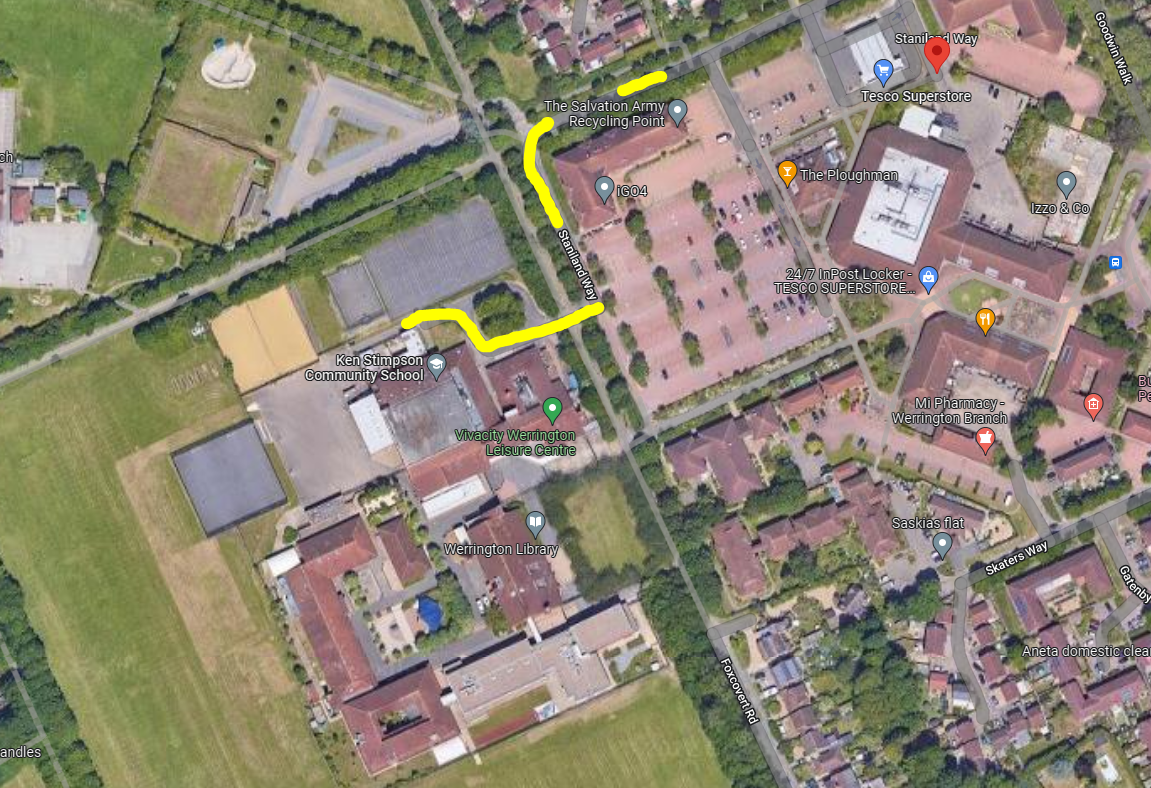 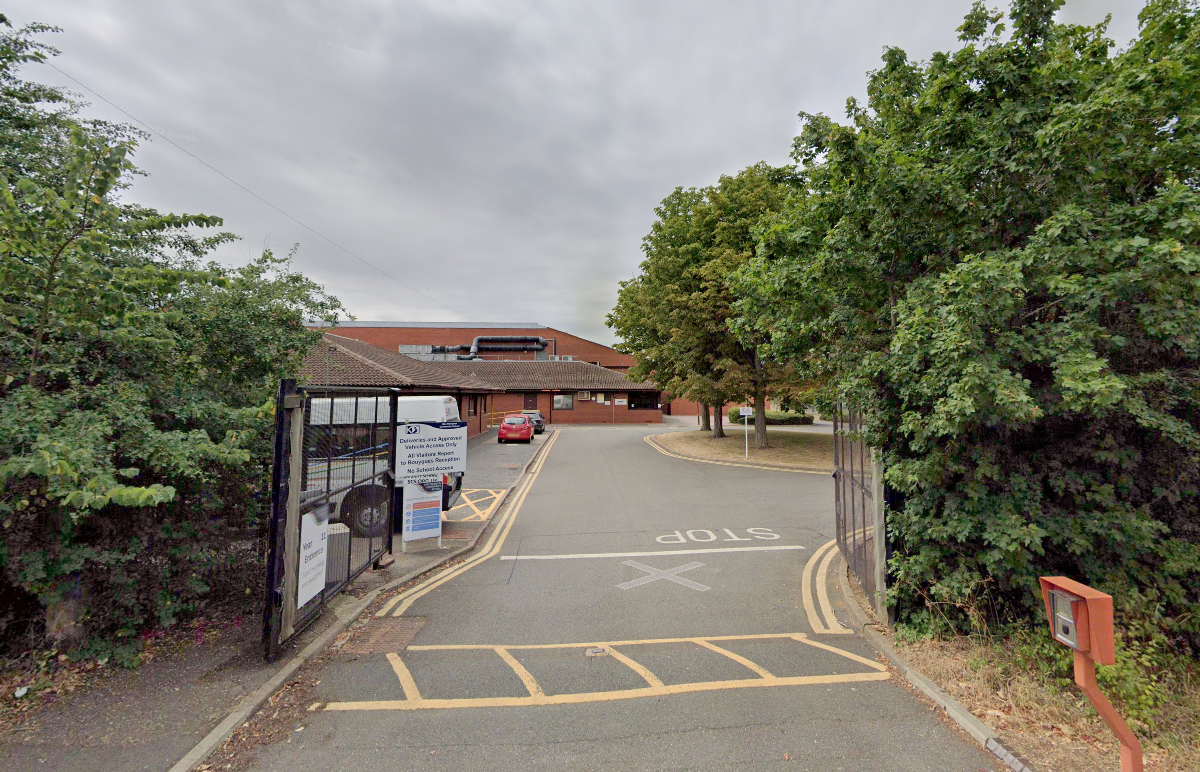 Access Routes1, For Ambulance – Follow Postcode directions which are Staniland Way, Werrington, Peterborough PE4 6JT and enter via access gates on Staniland Way (What3words ///rate.risks.proof). Access to the pitches is available via the gates. Keys present with leisure centre staff. Go to reception and ask them to open the gates if they are locked. Go and ask in person or call 01733 864679 or 01733 864656.2, First Aid Room to Ambulance – No room available however there is spaces in the leisure centre that would be available until ambulance arrives3, Artificial pitches to Ambulance – Through delivery gates next to the tennis court or through the leisure centre. 4, Air ambulance – Can land in playground or on the field. Coordinates are 52.62057801986124, -0.2764669002509039. What3words is ///ripe.impact.underAccess Routes1, For Ambulance – Follow Postcode directions which are Staniland Way, Werrington, Peterborough PE4 6JT and enter via access gates on Staniland Way (What3words ///rate.risks.proof). Access to the pitches is available via the gates. Keys present with leisure centre staff. Go to reception and ask them to open the gates if they are locked. Go and ask in person or call 01733 864679 or 01733 864656.2, First Aid Room to Ambulance – No room available however there is spaces in the leisure centre that would be available until ambulance arrives3, Artificial pitches to Ambulance – Through delivery gates next to the tennis court or through the leisure centre. 4, Air ambulance – Can land in playground or on the field. Coordinates are 52.62057801986124, -0.2764669002509039. What3words is ///ripe.impact.underNearest Hospital A&E inc Contact NumberPeterborough City Hospital, Edith Cavell Campus, Bretton Gate, Peterborough PE3 9GZ – 01733 678 000Directions to HospitalFollow A15 to Bretton Gate in Peterborough. Take exit 16 from Soke Pkwy/A47Journey Time12 mins approx. 5.8 miles Nearest Walk In Centre AddressCity Care Centre, Thorpe Rd, Peterborough PE3 6DB – 01733 847 000